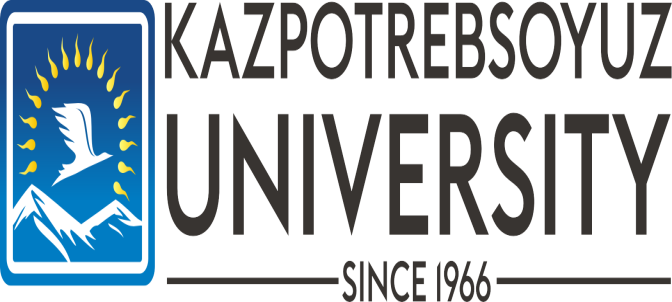 КАРАГАНДИНСКИЙ  УНИВЕРСИТЕТ КАЗПОТРЕБСОЮЗАг.Караганда, ул.Академическая, 9, тел.: 8(7212)-44-16-34 (вн.197), эл.адрес: finans_rspo_2023karuk@mail.ruМИНИСТЕРСТВО НАУКИ И ВЫСШЕГО ОБРАЗОВАНИЯ КАЗАХСТАНАКАРАГАНДИНСКИЙ УНИВЕРСИТЕТ КАЗПОТРЕБСОЮЗА  РЕСПУБЛИКАНСКАЯ СТУДЕНЧЕСКАЯ ПРЕДМЕТНАЯ ОЛИМПИАДА ПО СПЕЦИАЛЬНОСТИ 6В04104 (050900) «ФИНАНСЫ»г. Караганда28 апреля 2023 годаИНФОРМАЦИОННОЕ ПИСЬМОУважаемые коллеги!Карагандинский  университет Казпотребсоюза проводит Республиканскую студенческую предметную Олимпиаду (далее РСПО) ОП «Финансы» между студентами Вузов Казахстана в форме   брифинга  и блиц-турнира  на тему «Формирование новой парадигмы финансовой системы в  условиях  трансформации и глобальных рисков». РСПО проводится с целью раскрытия творческого потенциала обучающихся, повышения престижа профессии, стимулирования учебно-познавательной и учебно-исследовательской деятельности обучающихся, поиска одаренной студенческой молодежи, способной принимать активное участие в решении актуальных финансовых проблем.Олимпиада проводится ежегодно в 2 этапа. К участию в конкурсе приглашаются студенты 3-4-х курсов, обучающиеся по специальности 6В04104 (050900) «Финансы» ВУЗов (очная форма обучения) и прошедшие отбор на 1-ом этапе в своем вузе. Команды участников должны состоять из 3 студентов.РСПО проходит в оф-лайн формате (в реальном режиме). Конкурсный пакет для участия в РСПО, который необходимо подать до 15 апреля 2023 г., включает:  1) письмо за подписью ректора (проректора) об итогах 1 этапа олимпиады или решение Ученого совета вуза, которое оформляется протоколом;2) справка с места учебы каждого участника;3) удостоверение личности/паспорт (копия);4) заявка участника (сведения об авторах и научном руководителе) (приложение 1);5) заявка команды на конкурс видеороликов (приложение 2);6) конкурсный видеоролик (WMA, mp4; продолжительность 60 сек.) (приложение 3);7) научная работа команды, оформленная в соответствии с требованиями (приложение 4);8)  аннотация научной работы (приложение 5);9) отзыв научного руководителя (в произвольной форме).Документы направлять  на электронный адрес finans_rspo_2023karuk@mail.ru.После отправки конкурсного пакета просим подтвердить по телефону  8 701 6001142  участие студентов в конкурсе для исключения возможных проблем с почтой.Язык участия – казахский, русский.По всем вопросам организации и участия в РСПО обращаться по контактным телефонам: 8-701-288-78-59, 8-701-600-11-42, 8-(7212)- 44-16-34, 44-16-24, вн.197, Талимова Лязат Азимовна – зав.кафедрой “Финансы”, д.э.н, профессор, Ибраева Асем Джумагансеевна – ст. преподаватель, магистр. Положение по проведению РСПОПроводимая Олимпиада предусматривает первый (заочный) тур (конкурс видеороликов) и два тура (очное участие команд, прошедших 1 тур), охватывающие тематические вопросы по следующим дисциплинам: «Введение в финансы», “Деньги. Кредит. Банки”, «Налоги и налогообложение», «Корпоративные финансы», «Банковское дело», “Финансовый менеджмент”, “Страхование”, “Государственный бюджет”. Первый тур (заочный) - Конкурс видеороликов. Требования по конкурсу видеороликов на тему: «Финансы будущего Казахстана» указаны в Приложении 2, 3.Второй тур (очное участие команд, прошедших 1 тур) - Блиц-турнир. В целях прозрачности и объективности проведения 2-го тура ответы капитанов команд на вопросы по дисциплинам, скрытых под нумерацией  ячеек на электроном табло с градацией баллов от 20 до 100, будут оцениваться членами жюри бизнес-сообщества (от команды выступает 1 человек- капитан). Третий тур (очное участие команд)  - презентация научного проекта на заданную тему (продолжительностью не более 5-7 минут).Защита исследовательских проектов командами, прошедшими первые два тура, проводится на языке обучения. На Олимпиаду представляются самостоятельно выполненные, оригинальные, законченные проекты по приоритетным и актуальным направлениям на тему: «Формирование новой парадигмы финансовой системы в  условиях  трансформации и глобальных рисков».Организационный комитет РСПО проводит отбор команд и допускает к участию в ХV Республиканской студенческой предметной Олимпиаде по образовательной программе «Финансы» в соответствии с критериями написания научной работы (приложение 4) и аннотации научной работы (приложение 5).Отбор поданных заявок на участие в РСПО будет осуществляться до 22 апреля  2023 года (прошедшие заочный 1 тур РСПО видеороликов).Критерии и результаты оценки качества выполненных работ на 1заочном и  2-3 очном турах будут оглашены участникам команд по мере завершения каждого тура (1тур  - 22.04.2023г.). Ко второму  и третьему туру допускаются студенты, прошедшие 1 тур видеороликов. При подведении итогов финального тура жюри учитывает и суммирует все баллы, завоеванные командой на каждом этапе второго тура. Победителем признается команда университета, сумма баллов которой является максимальной среди других команд. Команды-победители, занявшие первое, второе и третье места, награждаются Дипломами, подписанными Ректором Карагандинского университета Казпотребсоюза  и скрепленными печатью.- За I место – Диплом I степени (не более 1 команды); - За II место – Диплом II степени (не более 2 команд); - За III место – Диплом III степени (не более 3 команд). Дипломы в электронном формате высылаются  по окончании Олимпиады. Сертификаты за участие получают все команды-участники Республиканской студенческой предметной Олимпиады.В программу РСПО могут быть внесены изменения с учетом количества поданных заявок от команд-участников.Команде может быть отказано в приеме конкурсной заявки и, соответственно, в участии в Олимпиаде в случае:- несвоевременного предоставления конкурсной заявки; - несоответствия заявки требованиям Олимпиады; - неполного или недостоверного предоставления необходимых документов; - несоответствия участников заявленной специальности.Приложение 1Заявка на участие в ХV Республиканской студенческой предметной Олимпиаде по образовательной программе «Финансы»для студентовдля научного руководителя студенческой командыПриложение 2Образец  заявки команды на  конкурс видеороликовПриложение3Положение о проведении конкурсного отбора видеороликов студентов «Финансы будущего Казахстана»Требования к видеоролику: конкурсные видеоролики отправляются на электронную почту оргкомитета finans_rspo_2023karuk@mail.ru совместно с заявкой (Приложение 2); формат видеоролика – WMA, mp4 (широкоэкранный); максимальная продолжительность видеоролика – не более 60 секунд; содержание видеороликов не должно противоречить законодательству РК и нормам этики и морали. Язык видеоролика – казахский, русский. Содержательная экспертная оценка видеороликов осуществляется по критериям:соответствие работы заявленной теме;аргументированность и ясность представления;оригинальность видеоролика (отображение новизны идеи);информативность.Техническая экспертная оценка видеороликов осуществляется по критериям:качество видеосъемки;уровень владения специальными выразительными средствами;эстетичность работы (общее эмоциональное восприятие);соответствие работы заявленным требованиям и временным рамкам.Авторские праваответственность за соблюдение авторских прав работы, участвующей в конкурсе, несет автор, приславший данную работу;присылая свою работу на Конкурс, автор автоматически дает право организаторам Конкурса на использование представленного материала (размещение в сети Интернет, телепрограммах, участие в творческих проектах, публикации в СМИ, дальнейшее тиражирование и т. п.);в случае необходимости, организаторы конкурса могут запросить у автора оригинал видеоролика;участники Конкурса дают свое согласие на обработку своих персональных данных (фамилия, имя, отчество, адреса электронной почты и иных персональных данных, сообщенных участником Конкурса);присланные на Конкурс видеоролики не рецензируются и не возвращаются.Контактная информацияКонтактное лицо: Рабочая комиссия в количестве 10 чел. Телефоны для справок: +8-701-600-11-42E–mail: finans_rspo_2023karuk@mail.ruПриложение 4Критерии оценки научного проектаАктуальность темы и соответствие теме РСПО.Научная новизна работы, содержание предложенного автором подхода, полученных результатов и обоснованность сделанных выводов, вклад автора (авторов) в изучение данной проблемы исследования.Умение сформулировать практическую значимость результатов исследования.Степень проработки и корректность формулировки целей и задач исследования.Уровень сложности поставленной задачи.Количество страниц 20-25(5000-7000 слов).Процент уникальности работы (антиплагиат) должен составлять не менее 70%(проверка проводится организаторами).Требования к оформлению: - шрифт – 12 Times New Roman; - межстрочный интервал – одинарный. Выравнивание по ширине. - интервал – 1.0, - поля: – 2 см, в т.ч. для таблиц, схем, рисунков и списка источников. - объем не более 10 страниц - таблицы: – обобщенные и статистически обработанные материалы. Каждая таблица снабжается заголовком и вставляется в текст после абзаца с первой ссылкой. Таблицы предоставляются в редактируемом формате. - рисунки: подпись (не более 5). Могут быть представлены: в форматах: .tif, bmp, jpeg, wmf, cdr; диаграммы и графики – в форматах: xls, xlsx (форматы программы Microsoft Excel). - формулы должны быть набраны с помощью редактора формул. - библиографические ссылки в тексте следует давать в квадратных скобкахК проекту могут прилагаться акты (копии актов) о внедрении результатов, копии патентов, научных статей. Наличие презентационного материала. Приложение 5Аннотация научной работыНазвание Вуз Объем:________с. Количество приложений:______с. Количество иллюстраций:_______с.  Количество таблиц:______с. Количество источников литературы:______ 
Структура проекта: 
1. Цель _____________________________________ 
2. Методы _____________________________________ 
3. Основные результаты (научные, практические) _________ 
4. Наличие документов об использовании научных результатов (да, нет) 
Подпись автораВУЗ (полное наименование)Ф.И.О.ректораГородНазвание командыФ.И.О. капитана командыКонтактный телефон, e-mailФ.И.О. члена командыКонтактный телефон, e-mailФ.И.О. члена командыКонтактный телефон, e-mailРабочий язык для участия в РСПОФамилия, имя, отчество (полностью)Должность, ученая (академическая) степень, ученое званиеместо работы (полное наименование вуза, город)Контактный телефон, e-mail1ВУЗ (полное наименование)2Ф.И.О.ректора3Город4Название команды5Данные участников командыПример:Медетов Руслан Медетович (факультет, курс, группа)–––––––––––––––––––––––––––––––––––––